ОПД.Р.ОЗ СТРОИТЕЛЬНАЯ МЕХАНИКА РАСЧЕТ МНОГОПРОЛЕТНОЙ СТАТИЧЕСКИОПРЕДЕЛИМОЙ БАЛКИМетодические указания и задания к расчетно-проектировочной работеНастоящие материалы содержат методические указания и задания к расчетно-проектировочной работе 2.Предназначено для студентов III курса специальности «Промышленное и гражданское строительство».ПРЕДИСЛОВИЕВ соответствии с программой по строительной механике студенты строительных специальностей должны выполнить расчетно-проектировочную работу (РПР) по теме «Расчет статически определимой многопролетной балки». Ограниченный тираж «Руководства к практическим занятиям» [2], а также отсутствие методических указаний по выполнению расчета балок с применением персональных ЭВМ затрудняют выполнение этой работы.Настоящие методические указания имеют целью:а)	показать объем задания и порядок решения задач;б)	дать пример оформления задания;в)	привести дополнительные примеры решения характерных задач строительной механики;г)	дать пример решения задачи на ЭВМ с использованием программы «LLRA-Wmdows» версии 9.4.Помимо этого методические указания содержат комплект вариантов задач с текстом задания и таблицами исходных данных.ТРЕБОВАНИЯ К ОФОРМЛЕНИЮ РАСЧЕТНО-ПРОЕКТИРОВОЧНЫХ РАБОТКаждая расчетно-проектировочная работа должна содержать фафическую часть с необходимыми вычислениями и объяснениями, которые приводятся в пояснительной записке.Схемы, содержащие эпюры усилий, должны быть выполнены четко, аккуратно, в них необходимо указать масштабы длин и сил. В характерных сечениях на эпюрах усилий проставляются числовые значения последних. На эпюрах продольных и поперечных сил проставляются знаки (+) или ( ). Ординаты эпюр изгибающих моментов откладываются со стороны растянутых волокон. Знак не указывается.На титульном листе пояснительной записки необходимо привести следующие данные:наименование вуза и кафедры;название и номер работы:факультет, курс, группу, фамилии студента и ведущего преподавателя.С примерами оформления РПР можно ознакомиться на кафедре прикладной механики. Для получения зачета нужно выполнить все работы защитить их Принимая зачет, преподаватель проводит опрос по каждой теме: студенту предлагается решить ряд задач по той или иной расчетно-проектировачной работе. Вариант задания для каждого студенгта опредиляется преподавателем в соответствии с номером схем и строк приводимых в таблице 1и 2.ПОРЯДОК ПОЛУЧЕНИЯ ЗАДАНИЙДля заданной балки с размерами и нагрузкой, определяемыми по табл. 1 и 2, требуется:произвести кинематический анализ системы и построить поэтажную схему;определить опорные реакции и построить эпюры M и Q,рассчитать балку на ЭВМ и по результатам счета проверить правильность вычислений M и Q построить линии влияния (JIB) поперечной силы в сечении, номер которого указан в табл. 1; ЛВ изгибающих моментов в сечении, номер которого указан в табл. 2; JIB одной опорной реакции главной балки;определить	по линиям влияния изгибающий момент и поперечную силу в заданных сечениях от неподвижной нагрузки.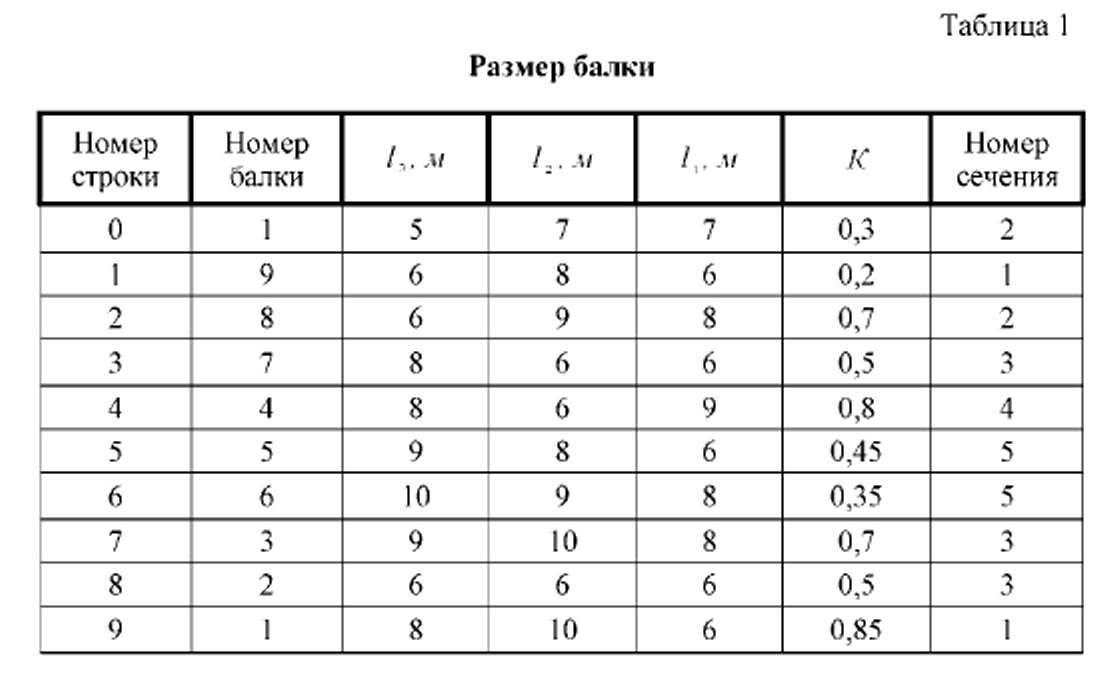 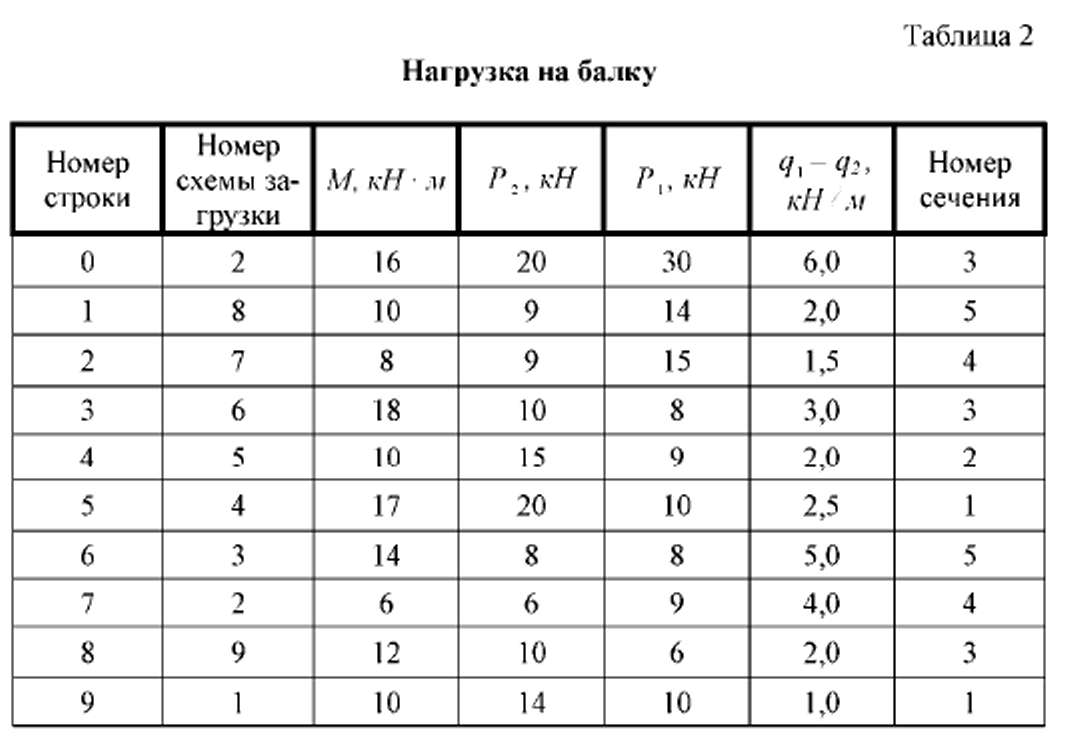 Исходные данные определяются по табл. I и 2 и приложенным к заданию схемам балок (рис. 1) и нагрузок на балки (рис. 2). Номер строки табл. 1 совпадает с последней, а номер строки табл. 2 — с предпоследней цифрами номера зачетной книжки.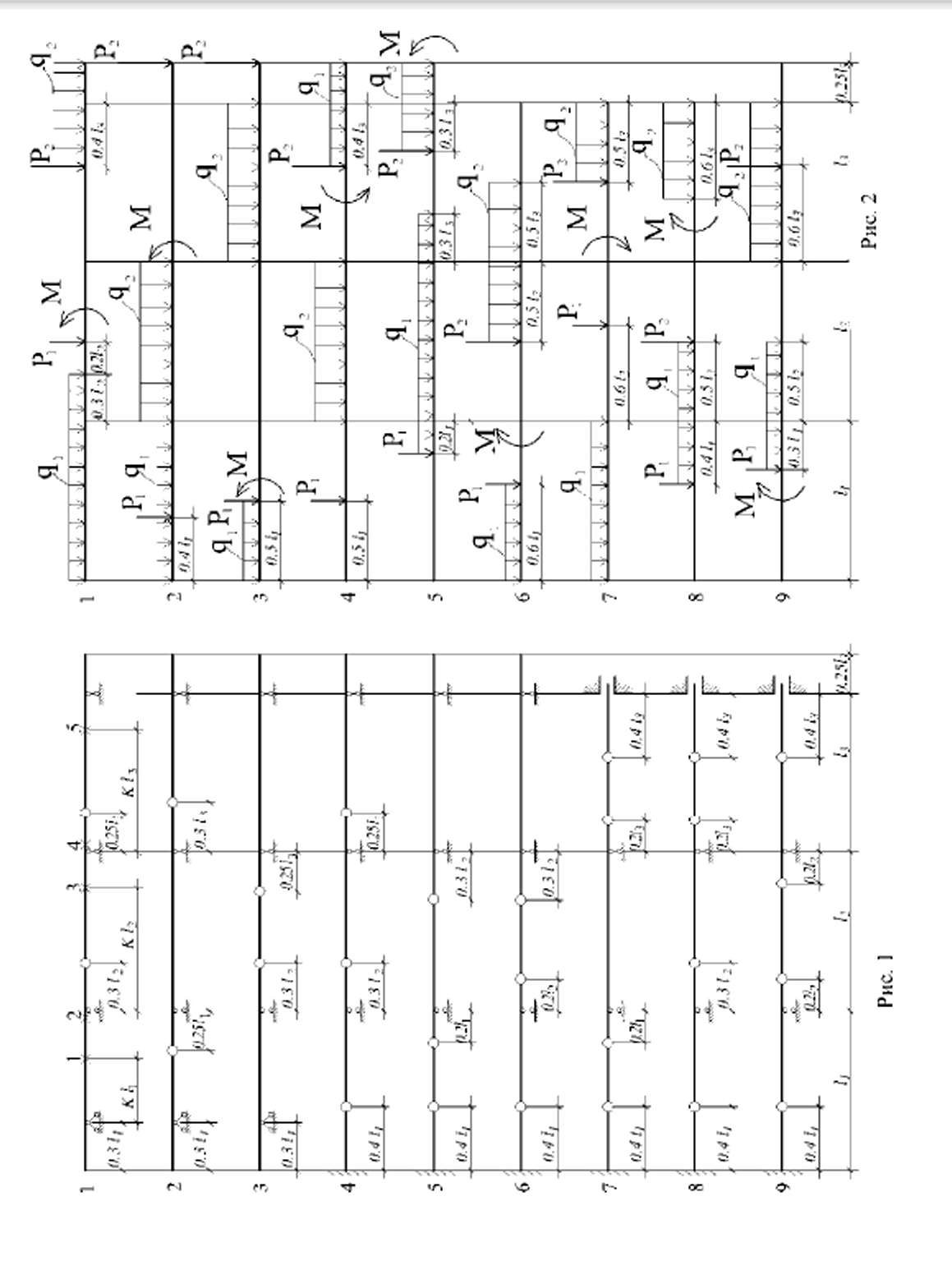 МЕТОДИЧ FX'К'ИЕ УКАЗА Н ИЯРасчет статически определимой многопролетной балки можно произвести метолом плоских сечений, с помощью линий влияния и с применением ЭВМ, для которых составляются программы, реализующие один из методов строительной механики.При	расчете многопролетных статически определимых балок целесообразно использовать схему взаимодействия элементов — поэтажную схему. Она позволяет свести расчет сложной балки к расчету простых балок с консолями. Для составления схемы взаимодействия в первую очередь необходимо выделить основные балки и опирающиеся на них второстепенные: основная балка рационально соединена тремя опорными стержнями. а второстепенная менее чем тремя опорными стержнями с землей.Произвести кинематический анализ м но го пролег ной балки:Определить ее число степеней свободы по формуле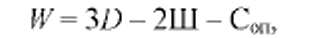 где D — количество простых балок (дисков); III — число простых шарниров; Сол — число опорных стержней.При W - 0 балка статически определима и, возможно, геометрически неизменяема.Проверить геометрическую неизменяемость многопролетной балки, положив в основу поэтажную схему.Схема будет геометрически неизменяемой, если все основные балки соединены к земле, второстепенные — к земле и основным балкам с помощью трех опорных стержней, осевые линии которых не пересекаются в одной точке и не параллельны между собой.Для	каждой балки определяют опорные реакции и записывают уравнения внутренних усилий в сечении, находящемся на произвольном расстоянии X от девон опоры.Верхние балки поэтажной схемы рассчитывают только на действие заданной нагрузки, а нижние балки — от давления, передаваемого через опоры верхних балок, и от заданной нагрузки.После вычисления ординат внутренних усилий в характерных точках балки строят в выбранном масштабе эпюры Мх и Qх по длине всей шарнирной балки.Построение линий влияния .многопролетной балкиСтроят поэтажную схему Выбирают сечение или опору, для которых нужно построить ЛВ.Если	сечение или опора находятся на второстепенных балках AC и FL, то линии влияния в них строятся как для простых балок.В пределах балки CF линии влияния строятся как для простой балки. Зачем перемещают силу P, равную 1, на второстепенную балку FL, а затем на такую же балку AC. На опорах C и F вводят местную систему координат — соответственно (Х1; Y1) и (Х2 ;Y2) и определяют давление RD и RF. как функции соответственно от Х1 и Х2. Получают формулы исследуемых усилий в зависимости  от RD и RF и по ним строят линии влияния.Определение усилий но линиям влиянии от заданной нагрузкиПри действии на балку системы сил Р1, Р2, ... Рnравномерно распределенных нагрузок q1, q2, ...... qn и моментов М1, M2 ... Мn полное усилие получим по принципу сложения действий силгде n — количество нагрузок Pi, qi, Mi—	ордината линии влияния определяемого усилия под действием силы Riy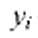 —	площадь участка линии влияния под нагрузкой </,;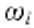 —	угол наклона линии влияния в точке приложения момента Л/,.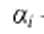 ПРИМЕР РАСЧЕТА БАЛКИ НА НЕПОДВИЖНУЮ НАГРУЗКУРассмотрим балку (рис. 3, а).Строим поэтажную схему (рис. 3, б) и определяем степень свободы балки: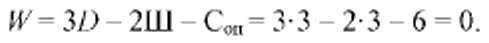 Главная баkа CF прикреплена к земле тремя стержнями, осевые линии которых не пересекаются в одной точке и не параллельны между собой, значит , она геометрически неизменяема и статически определима (W=0). Балки АС и FL по приведенному признак)' соединены с землей и главной балкой и поэтому являются геометрически неизменяемыми. Значит, в целом многопролетная балка статически определима и геометрически неизменяема. Определяем опорные реакции, изгибающие моменты и поперечные силы в характерных сечениях балки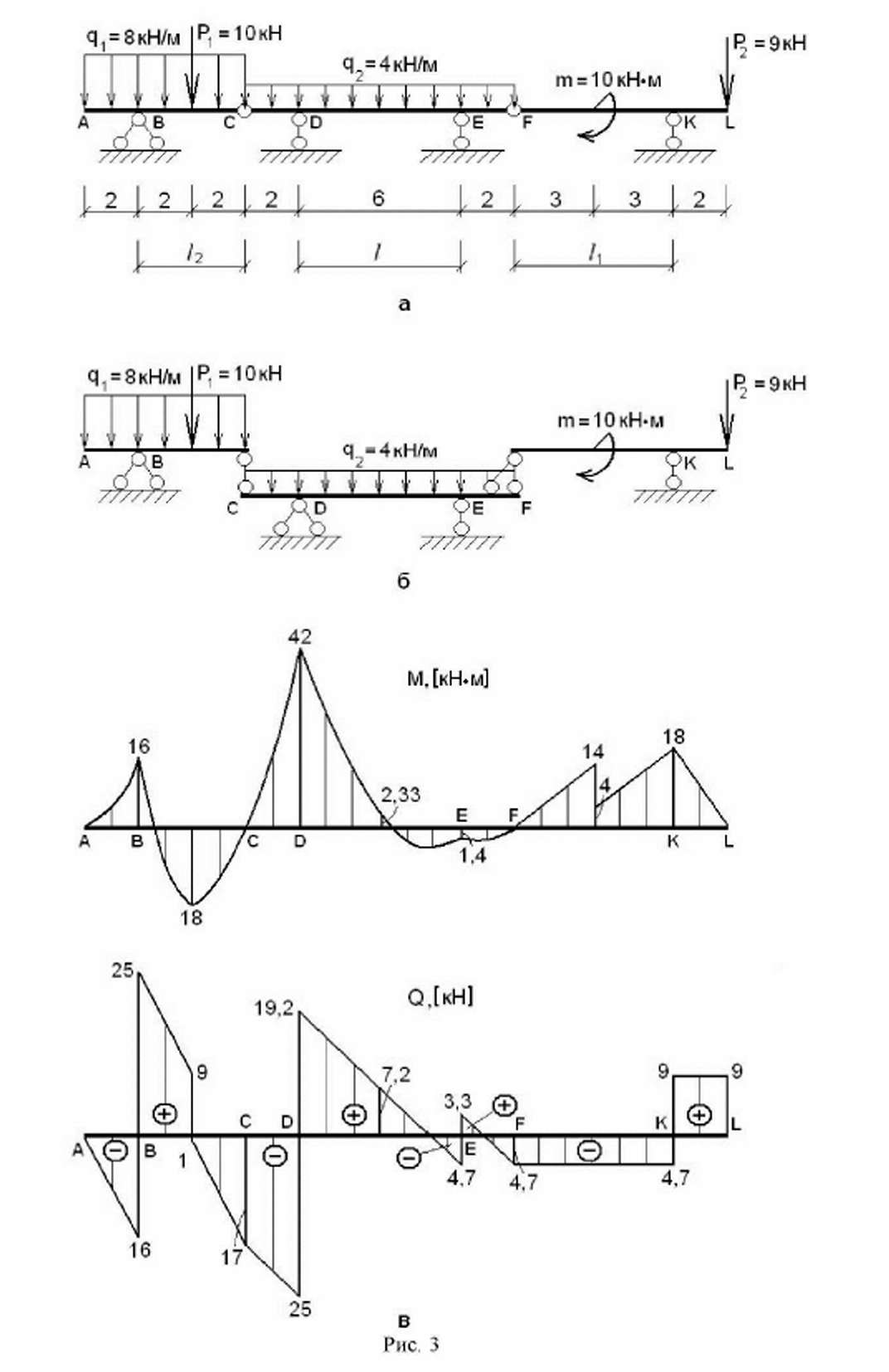 1) Для банки FL (рис. 4,6) определяем опорные реакции и RF RK из уравнений равновесия: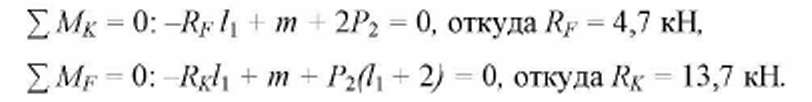 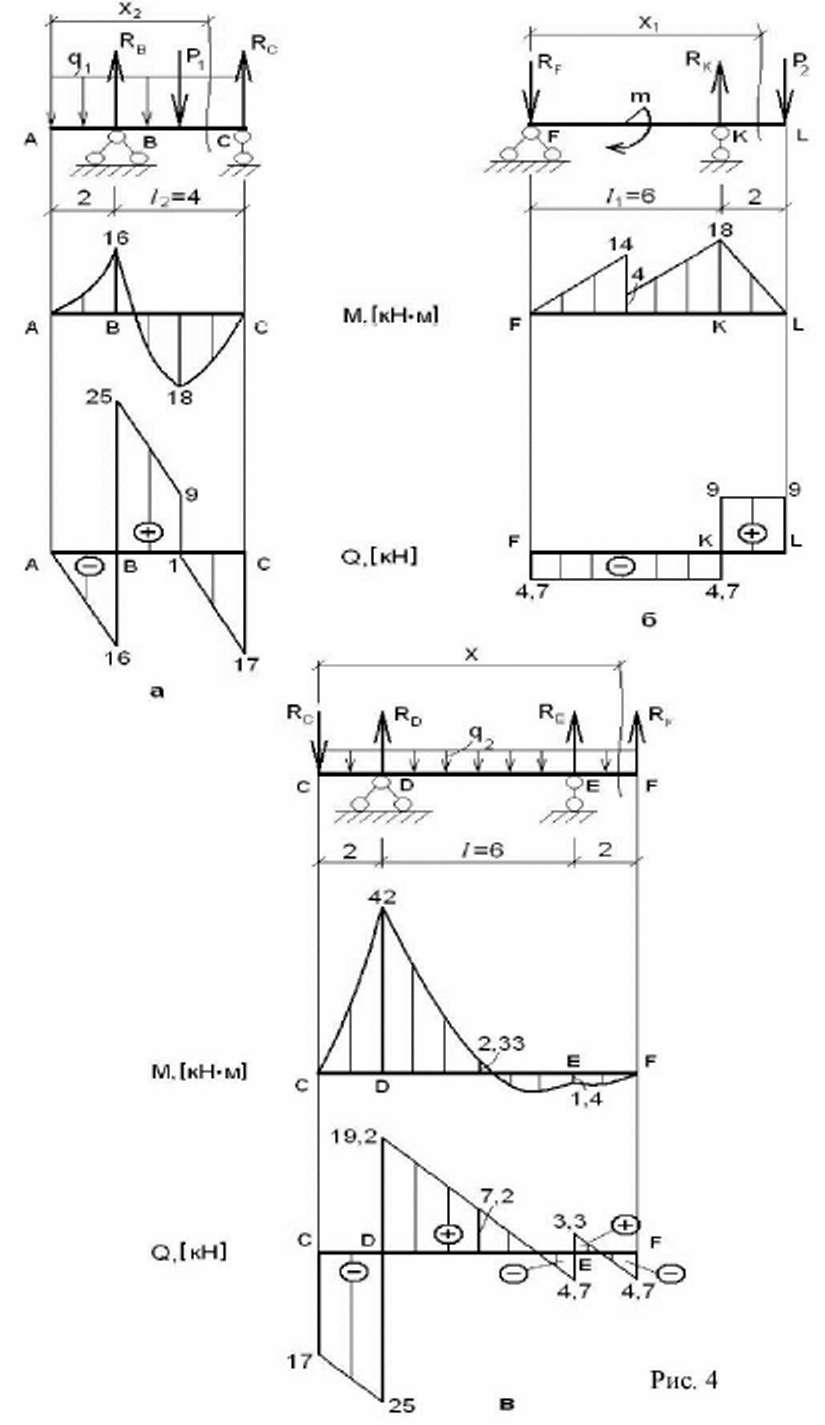 Проверяем правильность определения реакций: Реакции балки вычислены правильно.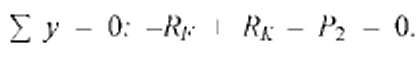 Изгибающий момент и поперечная сила в сечении .V| при изменении .Vi от 0 до 8м вычисляются по формулам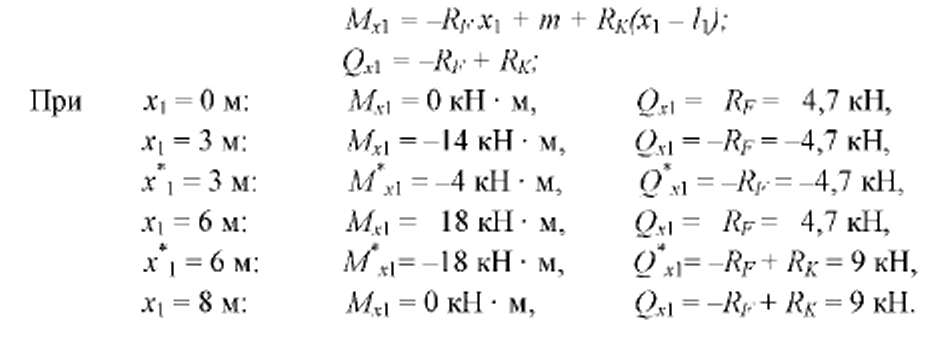 Проведем аналогичные расчеты для балки АС (см. рис. 4,а)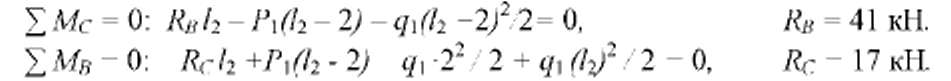 Проверка реакций: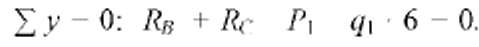 Реакции вычислены  правильно.Изгибающий момент и поперечная сила в сечении х2 при изменении х2 от 0 до 6м вычисляются по формулам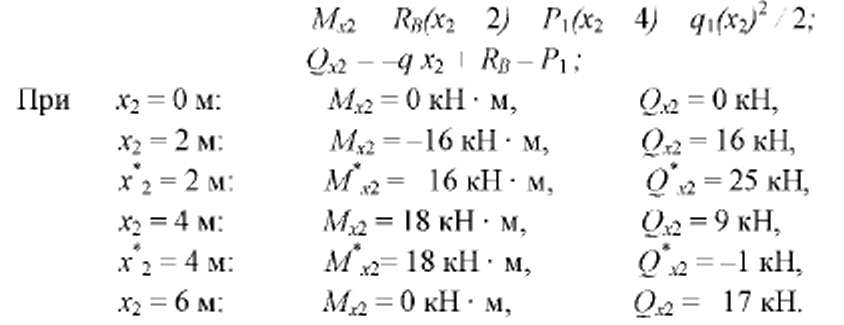 Расчет главной балки CF. Загружаем ее в точках С и F давлением вышележащих балок RD и RE (реакциями с обратными знаками) {см. рис. 4?в) и вычисляем опорные реакции.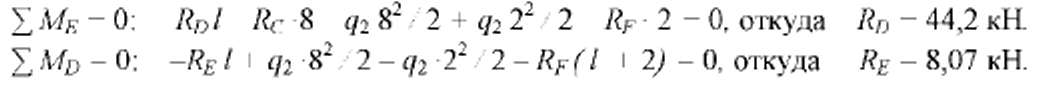 Проверяем правильность определения реакций.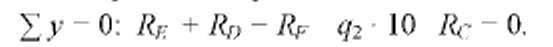 Реакции вычислены правильно.Изгибающие моменты и поперечные силы в сечении х при изменении х от M до Q м вычисляются по формулам:При  x=0м    Mx=0 кН·м          Qx= RD =17 кН 	x=2м    Mx= - 42 кН·м     Qx= - 25 кН	x*=2м   Mx*=13 кН·м     Qx= -19,2 кН	x=8м    Mx=13 кН·м        Qx= -4,7 кН	x*=8м   Mx*=13 кН·м     Qx= 3,3 кН	x=10м    Mx=0кН·м        Qx= 4,4 кНПо вычисленным значениям  M и Q строятся  внутренние усилия для каждой простой балки (см. рис.4) и для многопролетной балки (см. рис. 3в)ПРИМЕР ПОСТРОЕНИЯ ЛИНИЙ ВЛИЯНИЯ ОПОРНЫХ РЕАКЦИЙ И ВНУТРЕННИХ УСИЛИЙ Mn, Qn В СЕЧЕНИИ п МНОГОПРОЛЕТНОЙБАЛКИ (рис. 5)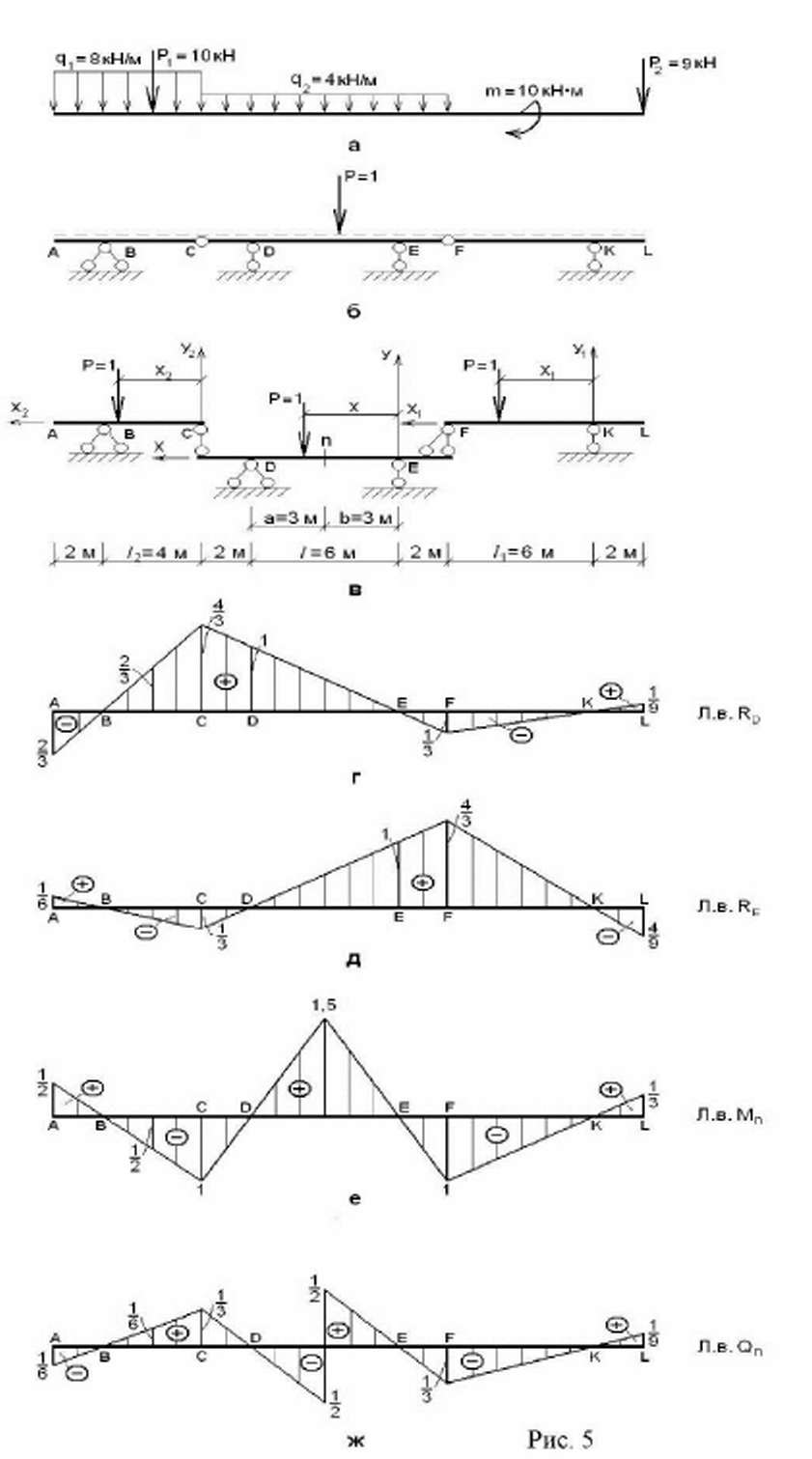 На рис. 5, а приведена схема неподвижной нагрузки, необходимая для определения значений реакции и внутренних усилий с помощью линий влияния, а на рис. 5,б- схема движения единичной вертикальной силы Р, равной 1, по балке AL, от которой строятся линии влияния Затем строим поэтажную схему (рис 5, в).I. Построение линий влияния опорных реакций RD и RF.I) Ставится единичный груз Р = 1 на балку CF. Начало системы координат (X, У)принимается по опоре Е . Абсцисса груза меняется в пределах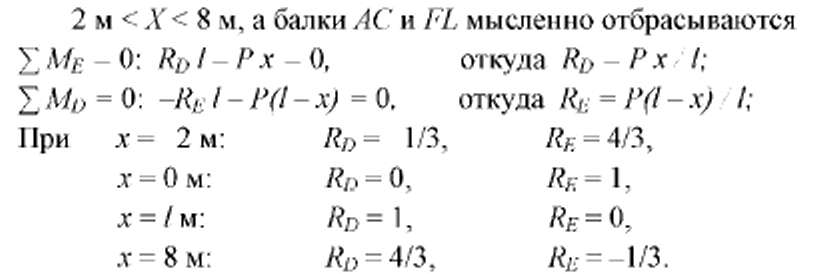 2) Единичный груз P + 1 переносится на банку FL. Начало местной системы координат (X1, Y1) принимается на опоре К. Абсцисса груза меняется в пределах  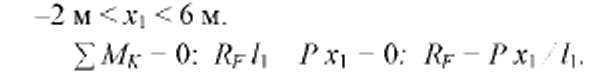 Выразим RD и RE через давление RF. Для этого прикладываем давление RF на балку CFв точке F, мысленно отбросив балки АС и FL.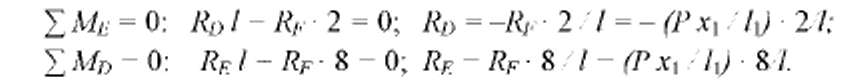 Итак, при движении Р = I по участку FL реакции равны: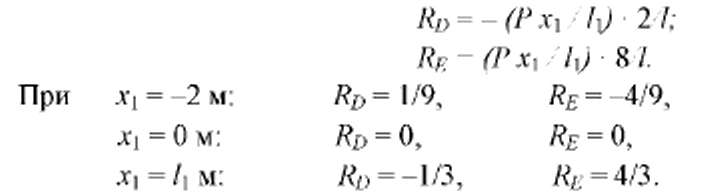 3) Переносим единичный груз Р = 1 на балку АС. Начало местной системы координат (X2, Y2) примем на опоре С, абсциссу груза меняющейся в пределах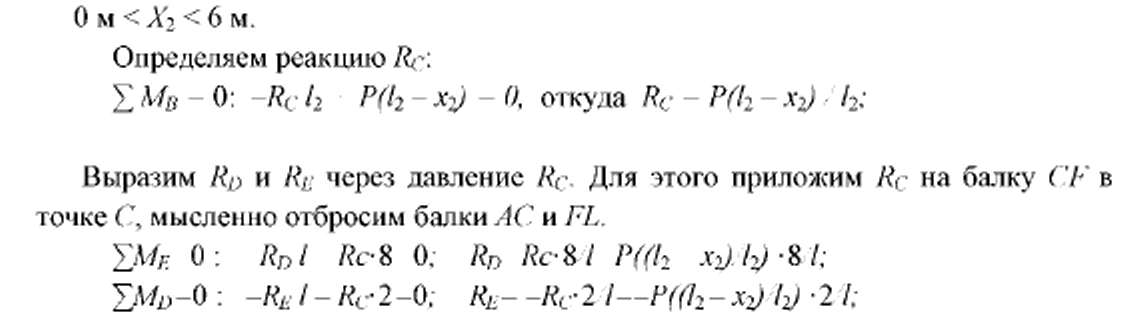 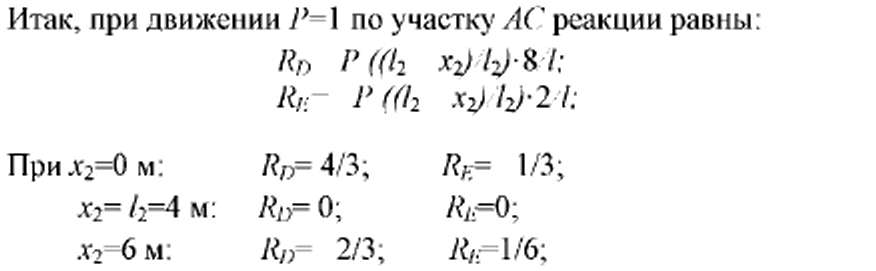 По полученным ординатам строим JIB RD и RF, (см. рис. 5, г, д).Построение линии влияния М„ и Q„ в сечении п балки ALПусть единичная сила движется но балке CF левее сечения абсцисса меняется в пределах 3 м<x2<8 м, а реакция RF по закону (2). Из равновесия части балки nFс меньшим количеством сил относительно сечения п получим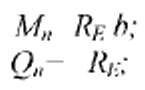    									(a)							(б)Подставим значения RF.   из (2) в формулы (а) и (б), откуда получим: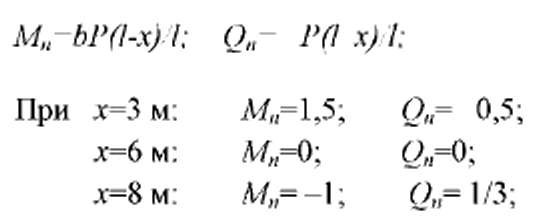 При движении единичной силы по балке АС абсцисса меняется в пределах 0<х2<6м, а реакция но закону (6):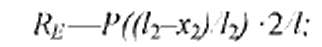 Подставим значение RE в формулы (а) и (б), получим: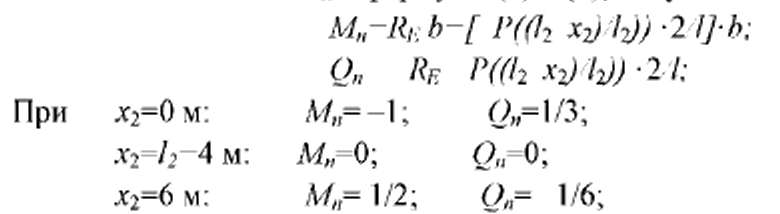 Поставим единичную силу Р= 1 между сечением п и F балки ( CF, абсцисса будет меняться в этом случае в пределах 2 м<x<3 м, а реакция Rn по зако- ну(1):   Из равновесия левой части пС балки CF, ввиду тою, что здесь меньше сил, получим для сечения п: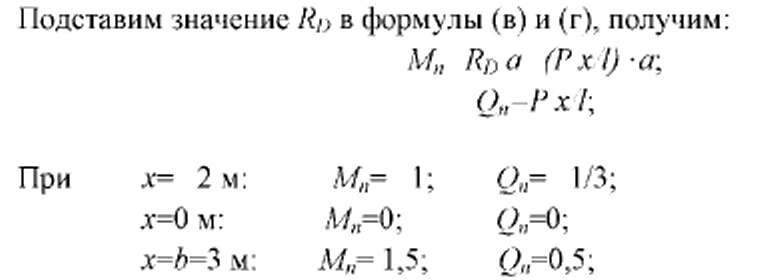 4) Переносим единичный груз на балку FL. Здесь: 2 м<x1<6 м, a RD определяется по формуле (3): RD— ;Подставим значение RD этoго участка в формулы (в) и (г), получим: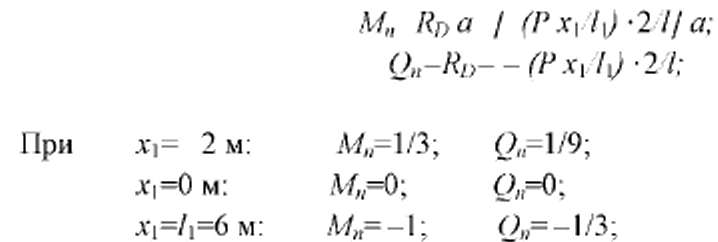 По полученным значениям ординат строим линию влияния изгибающий момент Мn и поперечной силы Qn, в сечении п балки(см. рис. 5, е, ж).Определение реакции R/h изгибающего момента Mn и поперечной силы Qn в сечении п балки AL от заданной нагрузки, показанной на рис. 5, а1. Вычисление величины опорной реакции RD,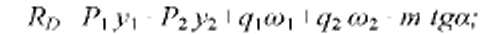 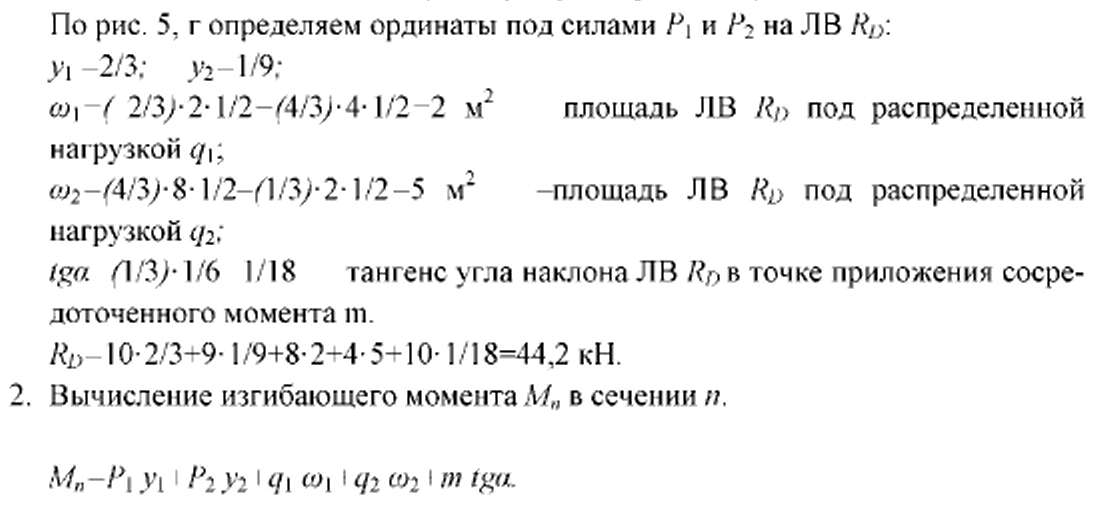 По рис. 5, е определяем ординаты иод силами Р1 и Р2 на ЛВ Мn y1,--1/2;  y2-1/3;ω1 − 1/2-2-1/2-1ˑ4ˑ1/2=-1,5 м2 - площадь JIB Мn под распределенной нагрузкой q1ω2 — 1ˑ2ˑ1/2+1,5ˑ3ˑ1/2-1ˑ2ˑ1/2=2,5м2 -площадь ЛВ Мn под распределенной нагрузкой q2tgα −  1/6 тангенс угла наклона ЛB Мn в точке приложения сосредоточенного момента mМn=10 (-1/2)+9ˑ1/3+8ˑ(-1,5)+4ˑ2,5+10ˑ1/6= -2,33 кН. 3. Вычисление поперечной силы Qn в сечении п.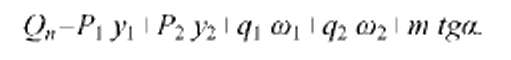 По рис. 5, ж определяем: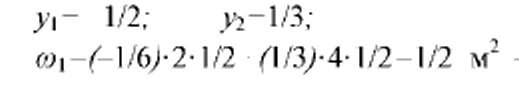 							площадь JIB Qn под распределенной нагрузкой q1ω2 — 1/3ˑ2ˑ1/2-0,5ˑ3ˑ1/2+0,5ˑ3ˑ1/2-1/3ˑ2ˑ1/2=0м2 - площадь ЛВ Qn под распределенной нагрузкой q2tgα =1/3ˑ1/6=1/18 тангенс угла наклона ЛB Qn в точке приложения сосредоточенного момента mQn=10ˑ1/6+1/9+8ˑ1/2+4ˑ0+10ˑ1/18=7,2кНИз вычислений видно, что результаты усилий по методу плоских сечений и линиям влияния практически совпадают.БИБЛИОГРАФИЧЕСКИЙ СПИСОКДарков А. В. Строительная механика / А. В. Дарков, Н. Н. Шапошников. - СПб. : Издательство Лань, 2005. - 656 с.Киселёв В. А. Строительная механика / В. А. Киселёв. - М. : Стройиз- дат, 1976.- 512 с.Рабинович И. М. Основы строительной механики стержневых систем И. М. Рабинович - М. : Госстройиздат, 1960. - 519 с.Руководство к практическим занятиям по курсу строительной механики / Г. К. Клейн, Р. Ф. Гаабасов, JI. И. Кошелев и др. - М. : Высш. шк. 1980.-318 с.Снитко Н. К. Строительная механика / Н. К. Снитко. - М. : Высш. шк. 1980.- 427 с.